第１１回九州合唱コンクール小学校部門inかごしまステージ準備表団体名　　　　　　　　　　　　　　　　　　　　　　　　　　　　　ステージの下見について９月２１日（土）１５：００～１７：００　※上記時間内であれば、準備に支障のない範囲での下見は自由です。２．次の①～⑦について，それぞれ該当のものに○印をつけてください。① ピアノ：　【  要　 ・　不要  】※中央固定② ピアノの蓋：　【 全開　・　半開　・　小開　・　閉  】③ 譜めくり椅子：　【  要　 ・　不要  】④ 指揮用譜面台：　【  要　 ・　不要  】⑤ 指揮台：　【  要　 ・　不要  】⑥ 更衣室：　【  要　 ・　不要  】⑦ その他、何かございましたらお書きください。（例:ピアノ以外の楽器使用、電源、テーブル、いす使用など）３．舞台図（会場：宝山ホール　鹿児島県民文化センター）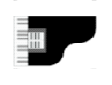 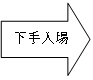 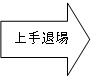 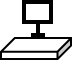 出演順